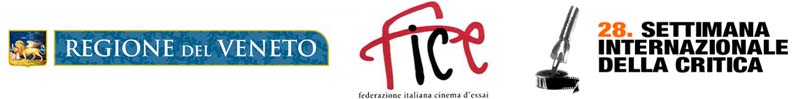 LA REGIONE DEL VENETO PER IL CINEMA DI QUALITA’IL DECENTRAMENTO DEI FILM DELLA28. SETTIMANA INTERNAZIONALE DELLA CRITICA NELLE CITTÁ DEL VENETO23 settembre - 07 ottobre 2013Cinema d’essai di Padova, Rovigo, Belluno, Vicenza, Asiago, Treviso, VeronaA Vicenza e Asiago in proiezione gratuita una selezione dei film della 28. Settimana Internazionale della Critica della Mostra del Cinema di Venezia.Venerdì 27 settembre a Vicenza  e martedì 1 ottobre ad Asiago (VI) saranno fruibili gratuitamente le opere proposte quest’anno nella sezione Settimana Internazionale della Critica della Mostra Internazionale d’Arte Cinematografica di Venezia.Venerdì 27 settembre e martedì 1 ottobre gli appassionati di cinema potranno recarsi, al Cinema Odeon di Vicenza e al Cinema Lux di Asiago (VI), sale cinematografiche aderenti alla Federazione Italiana Cinema d’essai delle Tre Venezie per godere di opere artisticamente qualificate di giovani autori esordienti, a pochi giorni dalla loro presentazione alla 28. Settimana Internazionale della Critica alla Mostra del Cinema di Venezia.Si rinnova anche quest’anno, infatti, la collaborazione, che la Regione del Veneto ha avviato a partire dal 2005 con il Sindacato Nazionale Critici Cinematografici Italiani e la Federazione Italiana Cinema d’essai delle Tre Venezie, per il decentramento delle opere proposte nella sezione Settimana Internazionale della Critica della Mostra Internazionale d’Arte Cinematografica di Venezia nelle principali sale cinematografiche d’essai nelle province del Veneto.«Anche in questa nona edizione, -afferma Filippo Nalon, Presidente Fice Tre Venezie- “Le Giornate della Mostra” aprono al meglio la stagione d’essai delle sale coinvolgendo varie città e località venete offrendo al pubblico un’occasione preziosa per vedere opere di registi esordienti altrimenti difficilmente visibili ma di inconfutabile e certa qualità. Un’occasione importante, tra le tante messe in campo in questi anni dalla Fice, nonchè una pratica concreta per costruire un decentramento che sappia intrecciare e far crescere l’offerta culturale complessiva del territorio regionale».«L’attenzione posta nel proporre un cinema di registi esordienti e opere prime, di giovani autori e film innovativi sul piano linguistico ed espressivo- sottolinea Marino Zorzato, Vice Presidente e Assessore alla Cultura della Regione del Veneto- intende stimolare curiosità e riflessione sul cinema, un genere di arte e comunicazione, cui la Regione riconosce indubbio valore come momento di aggregazione e formazione culturale. Il decentramento della 28. Settimana Internazionale della Critica arricchisce anche quest’anno l’articolato programma di attività che la Regione del Veneto dedica al cinema e alla promozione della cultura cinematografica».L’iniziativa, inserita nel progetto La Regione del Veneto per il Cinema di Qualità, intende perseguire l’obiettivo di contribuire alla diffusione della cultura cinematografica, di promuovere il cinema dei registi più giovani, di permettere la visione di importanti opere ad un pubblico più vasto di quello che partecipa alla vetrina lidense, con un’iniziativa che si è affermata negli anni come uno degli appuntamenti più attesi dal pubblico.Cosa accade, in una cupa riunione di classe,  quando vecchie gerarchie e verità vengono messe in discussione da una voce inaspettata? Questa è la domanda che pone il film  “Återträffen” (“La Riunione”, Svezia 2013, 88') dell’artista svedese Anna Odell,  in programma venerdì 27 settembre alle 20.00 al Cinema Odeon (Corso Andrea Palladio, 176) di Vicenza.  Muovendosi al confine fra realtà e finzione, la stessa regista utilizza la sua identità e la sua storia personale per penetrare strutture gerarchiche sottaciute e invisibili. Processando la storia in multipli strati, la complessità del potere e dell’esclusione viene svelata e le dinamiche di gruppo esposte, indagando quanto lontano ci si possa veramente spingere. L’opera si è aggiudicata il Premio FIPRESCI (Fédération Internationale de la Presse Cinématographique) come Miglior film Orizzonti e Settimana Internazionale della Critica Alle 21.45, il Cinema Odeon avrà l’onore di ospitare il film “White Shadow” (“Ombra bianca“, Italia, Germania, Tanzania 2013 / 115')  di Noaz Deshe,  vincitore del “Premio Luigi De Laurentiis” per l’Opera Prima” per il miglior regista esordiente dell’intera 70. Mostra Internazionale d’Arte Cinematografica di Venezia. In Tanzania dal 2008 gli albini sono dei perseguitati. Medici-stregoni offrono ingenti somme per comprarsi parti del corpo degli albini per crearne pozioni magiche. Dal 2008 al 2010 si sono consumati oltre 200 omicidi causati da questo tipo di stregoneria. Come recita un detto: «Gli albini non muoiono, semplicemente scompaiono». Questa è la storia di Alias, un ragazzino albino che dopo aver assistito all’assassinio del padre viene mandato dalla madre in città, nella casa dello zio Kosmos, a cercare rifugio. Vendendo occhiali da sole, dvd e cellulari, il ragazzo non tarderà a provare sulla propria pelle le difficoltà della vita e dell’essere diverso.Martedì 1 ottobre il Cinema Lux (Via Matteotti 21) di Asiago (VI) propone, alle 20.45, il film “Razredni sovražnik (Class Enemy)” (Slovenia 2013 / 112') del regista Rok Biček. Il rapporto tra il nuovo professore di tedesco e i suoi studenti si fa sempre più teso a causa di un’incolmabile differenza fra i loro modi di intendere la vita. Quando una studentessa si suicida, i compagni accusano l’insegnante di essere responsabile della sua morte. La grave accusa genera dinamiche contraddittorie ove non tutto appare così definito. L’opera è stata premiata, a Venezia, come Miglior Film dalla FEDEORA, federazione nata a Cannes nel 2010, composta da critici europei e provenienti da paesi che si affacciano sul Mediterraneo, per la prima volta presente quest’anno alla Mostra del Cinema di Venezia.Tutti i film sono proiettati in lingua originale sottotitolati in Italiano.Tutte le proiezioni sono ad ingresso libero e gratuito fino ad esaurimento postiPer informazioniFICE Tre VeneziePiazza Insurrezione n. 10 – PadovaTel. 049 8750851 – 8753141 Fax 049 8751440fice3ve@agistriveneto.itUfficio Stampa Studio PierrepiVia delle Belle Parti, 17 - 35139 Padovawww.studiopierrepi.it